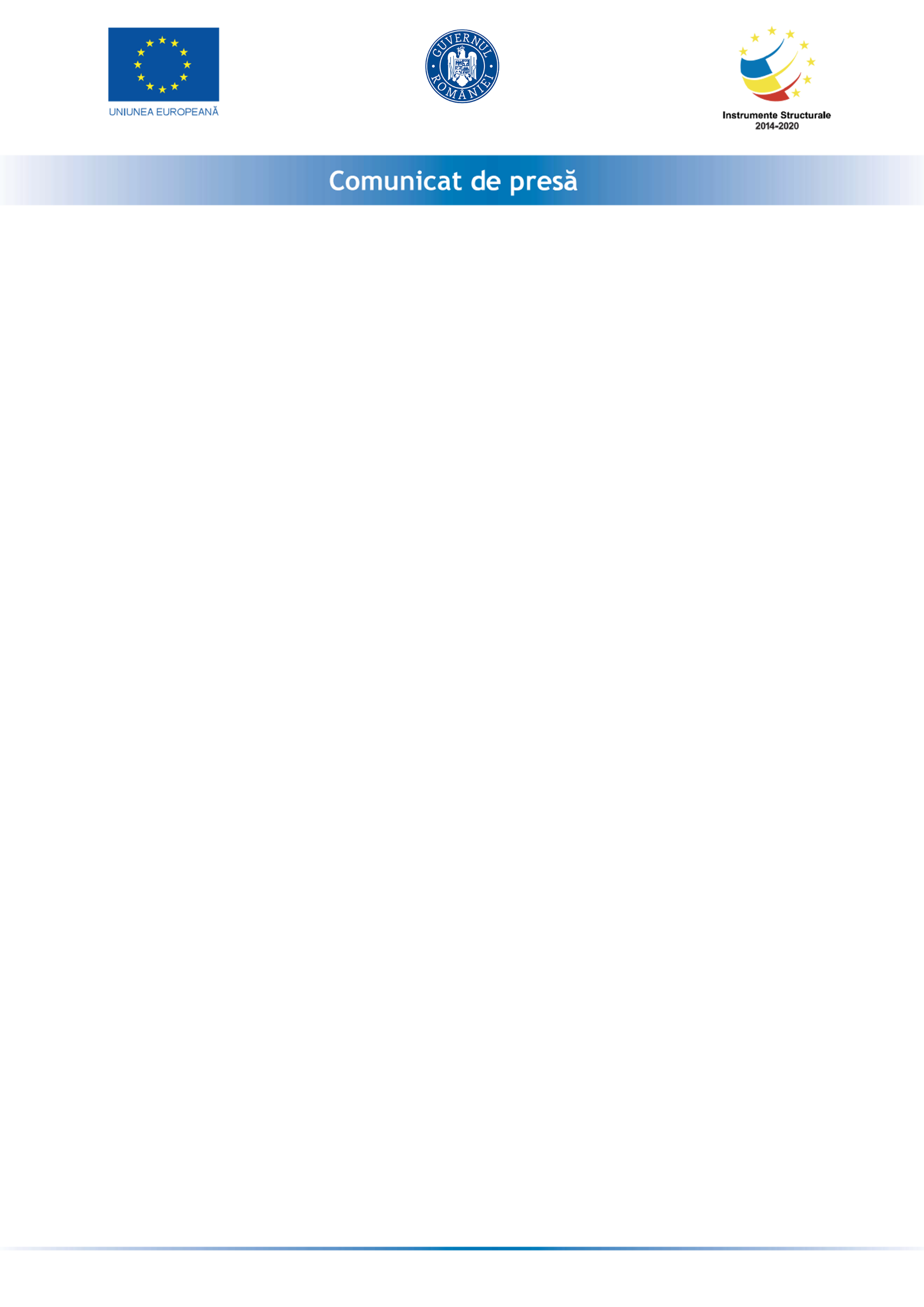 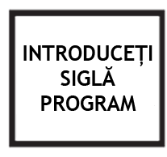 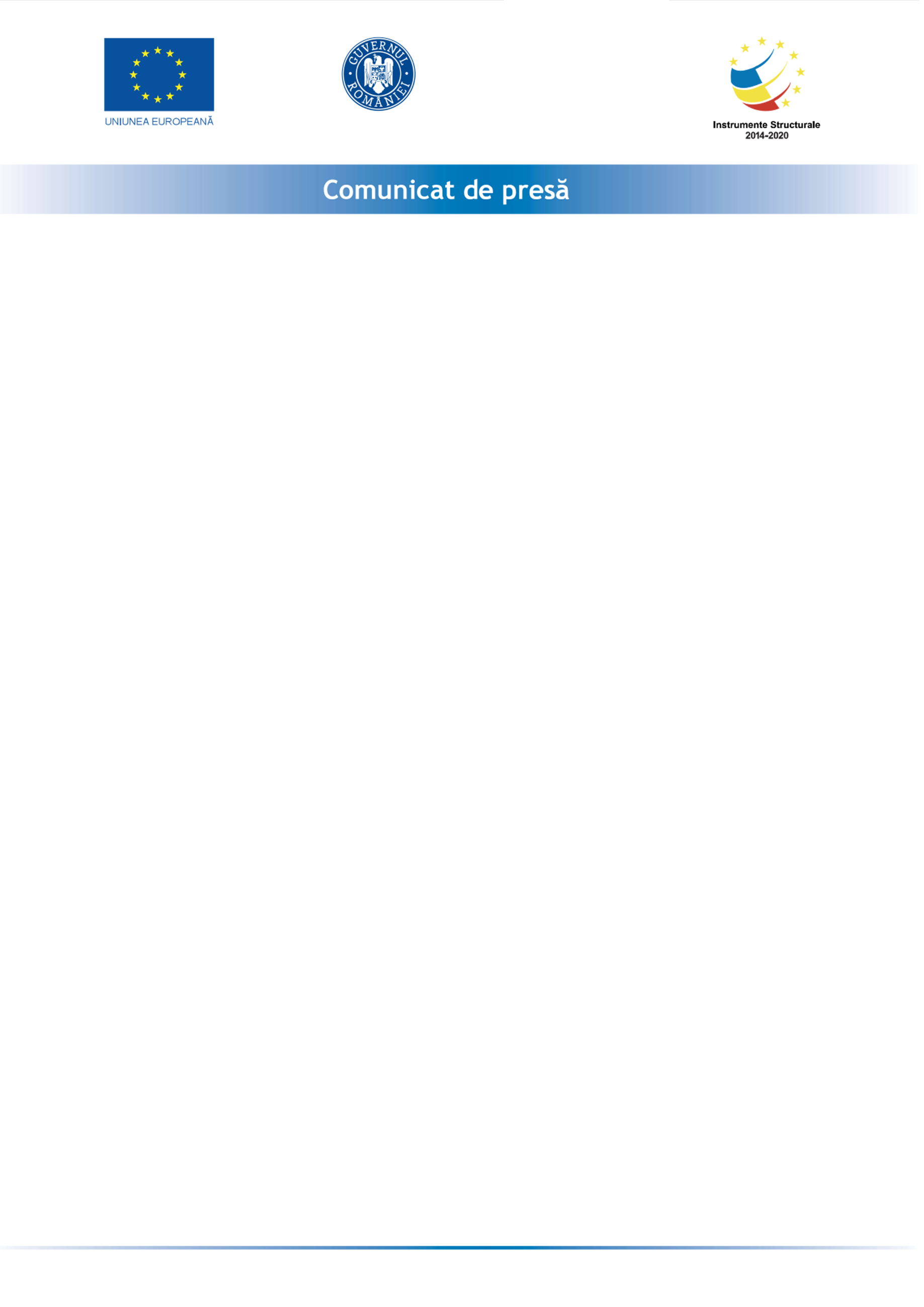 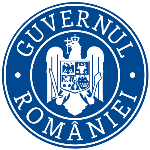 SNTGN Transgaz SA Mediaș, anunță demararea proiectului ”Dezvoltări ale SNT în zona de nord – est a României în scopul îmbunătățirii aprovizionării cu gaze naturale a zonei precum și a asigurării capacităților de transport spre Republica Moldova”SNTGN Transgaz S.A., cu sediul în Piața C.I. Motaș nr.1, Mediaș, Jud. Sibiu, derulează începând cu data de 22.11.2018, proiectul ”Dezvoltări ale SNT în zona de nord – est a României în scopul îmbunătățirii aprovizionării cu gaze naturale a zonei precum și a asigurării capacităților de transport spre Republica Moldova”, în baza contractului de finanțare încheiat cu Ministerul Fondurilor Europene în calitate de Autoritate de Management pentru Programul Operațional Infrastructură Mare.Valoarea totală a proiectului este de 845.535.421,62 lei, din care asistența financiară nerambursabilă este de 214.496.026,71 lei.Prin realizarea lui, proiectul contribuie la dezvoltarea SNT în zona de Nord-Est a României și are ca scop îmbunătățirea aprovizionării cu gaze naturale a zonei precum și asigurarea unei capacităţi de transport de 1,5 mld.mc/an în punctul de interconectare dintre sistemele de transport gaze naturale ale României şi Republicii Moldova. Prin construirea celor 165 de km de conductă și a celor două stații de comprimare de la Onești și respectiv Gherăești, proiectul contribuie la atingerea țintei indicatorului de rezultat POIM stabilit pentru anul 2020.Proiect co-finanțat din Fondul European de Dezvoltare Regională prin Programul Operațional Infrastructură Mare 2014-2020.Date de contact:Manager de proiect: Simionescu Alexandrue-mail: simionescu.alexandru@transgaz.ro  